World Energy Consumption (Part 2)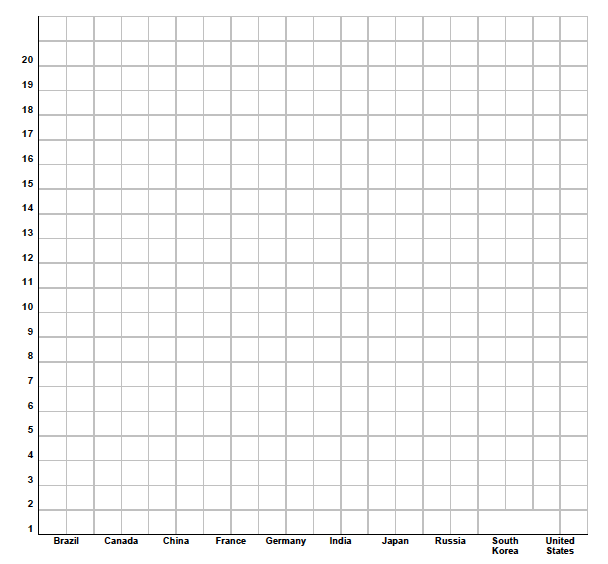 